СОВЕТ  ДЕПУТАТОВ ДОБРИНСКОГО МУНИЦИПАЛЬНОГО РАЙОНАЛипецкой области3-я сессия  VI-го созываРЕШЕНИЕ26.10.2015г.                                  п.Добринка	                                      № 22-рсО внесении изменений в решение Совета депутатов Добринского муниципального района № 6-рс от 22.09.2015г. «О составах постоянных комиссий Совета депутатов Добринского муниципального района Липецкой области Российской Федерации шестого созыва»	В соответствии со ст.29 Устава Добринского муниципального района, ст.9 Регламента Совета депутатов Добринского муниципального района,   и №8-рс от 30.09.2015г. «Об избрании депутата сельского поселения Нижнематренский сельсовет в состав Совета депутатов Добринского муниципального района Липецкой области Российской Федерации»,      Совет депутатов Добринского муниципального районаРЕШИЛ:		1.Внести в решение Совета депутатов Добринского муниципального района № 6-рс от 22.09.2015г. «О составах постоянных комиссий Совета депутатов Добринского муниципального района Липецкой области Российской Федерации шестого созыва» следующие изменения:	1.1. В пункте 1  состава постоянной комиссии по правовым вопросам, местному самоуправлению и работе с депутатами Денисова Михаила Борисовича освободить от должности председателя комиссии и исключить из состава комиссии в  связи с избранием председателем Совета депутатов Добринского муниципального района, тем самым изменить численный состав постоянной комиссии в количестве 10 депутатов.   	1.2. В пункте 1  состава постоянной комиссии по делам, семьи, детства и молодежи  Галанцева Виктора Вячеславовича исключить из состава комиссии в  связи с избранием заместителем председателя Совета депутатов Добринского муниципального района, тем самым изменить численный состав постоянной комиссии в количестве 11 депутатов.   	2.Настоящее решение вступает в силу со дня его принятия.Председатель Совета депутатовДобринского муниципального района                                    М.Б.Денисов  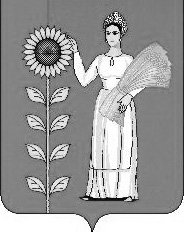 